ПРОЕКТ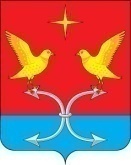 АДМИНИСТРАЦИЯ СПЕШНЕВСКОГО СЕЛЬСКОГО ПОСЕЛЕНИЯ   КОРСАКОВСКОГО РАЙОНА ОРЛОВСКОЙ ОБЛАСТИ                                              ПОСТАНОВЛЕНИЕ«__» _______ 2023 года                                                                                   № __д. ГолянкаОб утверждении Плана – графика  закупок товаров, работ, услуг для обеспечения  нужд субъекта РФ и муниципальных нужд на 2023 финансовый  год В соответствии с требованиями  ст. 21 Федерального закона "О контрактной системе в сфере закупок товаров, работ, услуг для обеспечения государственных и муниципальных нужд" от 05.04.2013 N 44-ФЗ, Постановления Правительства РФ от 5 июня . N 554 "О требованиях к формированию, утверждению и ведению плана-графика закупок товаров, работ, услуг для обеспечения нужд субъекта Российской Федерации и муниципальных нужд, а также о требованиях к форме плана-графика закупок товаров, работ, услуг", с пунктом 4 Правил размещения в единой информационной системе в сфере закупок планов закупок товаров, работ, услуг для обеспечения государственных и муниципальных нужд, планов-графиков закупок товаров, работ, услуг для обеспечения государственных и муниципальных нужд утвержденных Постановлением Правительства РФ от 29 октября . N 1168 "Об утверждении Правил размещения в единой информационной системе в сфере закупок планов закупок товаров, работ, услуг для обеспечения государственных и муниципальных нужд, планов-графиков закупок товаров, работ,  услуг  для   обеспечения  государственных   и   муниципальных  нужд", в целях обеспечения муниципальных нужд  администрации Спешневского сельского поселения Корсаковского района Орловской области  п о с т а н о в л я  ю: 1. Утвердить План - график закупок  товаров, работ, услуг для обеспечения нужд субъекта РФ и муниципальных нужд на 2023 финансовый  год .     2. Разместить План-график закупок  товаров, работ, услуг для обеспечения нужд субъекта РФ и муниципальных нужд на 2023 финансовый  год в единой информационной системе в сфере закупок http://zakupki.gov.ru/ (Версия №0).       3. Контроль за исполнением  настоящего постановления оставляю за собой.       4. Постановление  вступает в силу со дня его подписания.Глава сельского поселения                                                        С.В. Лемягов